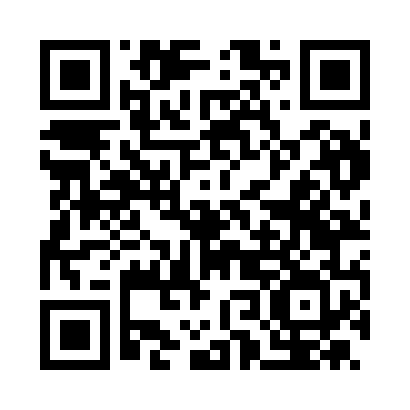 Prayer times for Peel, Isle Of ManWed 1 May 2024 - Fri 31 May 2024High Latitude Method: Angle Based RulePrayer Calculation Method: Muslim World LeagueAsar Calculation Method: ShafiPrayer times provided by https://www.salahtimes.comDateDayFajrSunriseDhuhrAsrMaghribIsha1Wed3:025:411:165:218:5211:222Thu3:015:381:165:228:5411:223Fri3:005:361:165:238:5611:234Sat2:595:341:155:248:5811:245Sun2:585:321:155:248:5911:256Mon2:585:301:155:259:0111:257Tue2:575:291:155:269:0311:268Wed2:565:271:155:279:0511:279Thu2:555:251:155:279:0711:2810Fri2:545:231:155:289:0811:2811Sat2:545:211:155:299:1011:2912Sun2:535:191:155:309:1211:3013Mon2:525:171:155:309:1411:3114Tue2:525:161:155:319:1511:3115Wed2:515:141:155:329:1711:3216Thu2:505:121:155:329:1911:3317Fri2:505:111:155:339:2011:3418Sat2:495:091:155:349:2211:3419Sun2:485:081:155:349:2411:3520Mon2:485:061:155:359:2511:3621Tue2:475:051:155:369:2711:3722Wed2:475:031:155:369:2811:3723Thu2:465:021:165:379:3011:3824Fri2:465:011:165:379:3111:3925Sat2:454:591:165:389:3311:3926Sun2:454:581:165:399:3411:4027Mon2:454:571:165:399:3611:4128Tue2:444:561:165:409:3711:4129Wed2:444:551:165:409:3811:4230Thu2:434:541:165:419:4011:4331Fri2:434:531:175:419:4111:43